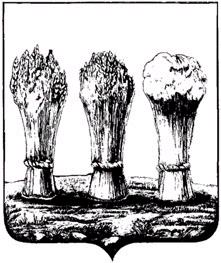 О внесении изменений в постановление администрации города Пензы от 09.10.2019  №1957/2 «Об утверждении муниципальной программы города Пензы «Обеспечение управления муниципальной собственностью города Пензы на 2020 - 2026 годы»В соответствии с Бюджетным кодексом Российской Федерации, постановлением администрации города Пензы от 19.12.2013 № 1527 «Об утверждении порядка разработки, реализации и оценки эффективности муниципальных программ города Пензы», руководствуясь статьей 33 Устава города Пензы,Администрация города Пензы постановляет:1. Внести в Приложение к постановлению администрации города Пензы от 09.10.2019 №1957/2 «Об утверждении муниципальной программы города Пензы «Обеспечение управления муниципальной собственностью города Пензы на 2020 - 2026 годы» (далее - Программа) следующие изменения:1.1. В паспорте Программы строку «Объемы бюджетных ассигнований программы» изложить в следующей редакции:«                                                                                                                            ».2. Приложение № 2 к Программе изложить в новой редакции (Приложение 1)3. Приложение № 3 к Программе изложить в новой редакции (Приложение 2)4. Приложение № 5 к Программе изложить в новой редакции (Приложение 3)5. Приложение № 6 к Программе изложить в новой редакции (Приложение 4)6. Приложение № 6.1 к Программе изложить в новой редакции (Приложение 5)7. Настоящее постановление действует в части, не противоречащей решению Пензенской городской Думы о бюджете города Пензы на очередной финансовый год и плановый период.8. Информационно-аналитическому отделу администрации города Пензы опубликовать настоящее постановление в муниципальной газете «Пенза» и разместить на официальном сайте администрации города Пензы в информационно-телекоммуникационной сети «Интернет».9. Контроль за выполнением настоящего постановления возложить на заместителя главы администрации города по экономике и развитию предпринимательства, Управление муниципального имущества города Пензы.Глава администрации города                                                                        А.В. ЛузгинОбъемы бюджетных ассигнований программыОбщий объём финансирования муниципальной программы составляет 454 719,41 тыс. рублей, в том числе:2020 год – 98 358,61 тыс. рублей;2021 год – 77 286,90 тыс. рублей;2022 год – 54 006,30 тыс. рублей;2023 год – 56 266,90 тыс. рублей;2024 год – 56 266,90 тыс. рублей;2025 год – 56 266,90 тыс. рублей;2026 год – 56 266,90 тыс. рублей;